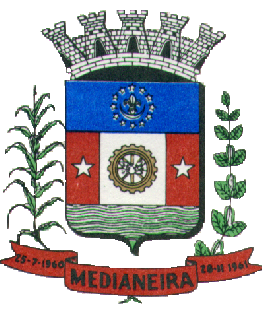 Câmara Municipal de                                                         Medianeira  MEDIANEIRA – PARANÁ                                                                              CONTROLE DE ESTOQUEJULHO 2015 Entradas e saídas de mercadoriasCombustíveis e lubrificantes automotivosSaldo anteriorEntradaSaídaSaldo atualGasolina (L)  0376,538376,5380Material de ExpedienteSaldo anteriorEntradaSaídaSaldo atualBateria 9v0000Borracha de carimbo printer 200000Carimbo printer 200000Peça de vidro utilizado para moldura de homenagem 0330Telefone 0000Material de Processamento de DadosSaldo anteriorEntradaSaídaSaldo atualCartucho HP 60 colorido 0000Cartucho HP 60 preto0000Cartucho tinta 21 A0000Cartucho tinta 60 black0000Cartucho tinta 60 color0000Estabilizador 0000Fonte ATX0110Head phone0000Memória DDR 2gb0000Memoria DDR2 2gb0110Memoria DDR3 4gb0110Mouse 0000Pen drive 4gb 0000Pen drive 8gb0000Recarga de toner HP laserjet 0000Teclado usb 0000Toner compatível 85A0000Material de Copa e CozinhaSaldo anteriorEntradaSaídaSaldo atualCaixa café 500g 0000Caixa de copo de água mineral de 200ml c/ 48 unid0000Caixa de Filtro café TNT c/ 300 unid 0000Pacote açúcar branco 5kg 0000Pacote erva matte 2kg0000Pacote guardanapo de papel grande c/ 50 unid0000Pilha palito cartela c/ 2 unid0000Recarga galão água mineral 20L0000Material de Limpeza e Produtos de HigieneSaldo anteriorEntradaSaídaSaldo atual-----Material para Manutenção de Bens Imóveis Saldo anteriorEntradaSaídaSaldo atualCarvão ativado0000Celulose interior0000Celulose superior0000Copo ABS metálico 0000Exaustor 0000Material Elétrico e EletrônicoSaldo anteriorEntradaSaídaSaldo atualHeadset HSB500000Metros de cabo manga 80% malha telecam0000Material para ComunicaçõesSaldo anteriorEntradaSaídaSaldo atual-----Material para Manutenção de Veículos Saldo anteriorEntradaSaídaSaldo atualAnt radiador 0000Extintor ABC 1kg - vectra0000Farol auxiliar 0000Filtro do ar 0000Filtro lubrificante 0000Litro Lubrificante 5W40 0000Placa branca Corolla0000Película protetora Corolla0110Material de Sinalização Visual e AfinsSaldo anteriorEntradaSaídaSaldo atualPlaca acrílico 12x40cm0000Placa acrílico 30x40cm0000Placa de aço inox gravado 7x30cm0000Placa em aço inox p/ mesa 0000Material para FestividadesSaldo anteriorEntradaSaídaSaldo atualArranjos de flores c/ toalhas 0000Buques de flores0000Taças acrílicas0000Material de proteção e segurançaSaldo anteriorEntradaSaídaSaldo atualRecarga extintor AP 10L0000Recarga extintor CO2 6kg0000Recarga extintor pó 4kg0000Recarga extintor PQS 6kg0000Bandeiras e Flamulas Saldo anteriorEntradaSaídaSaldo atualKit c/ 4 bandeiras (Brasil, Paraná, Município e Legislativo)0000